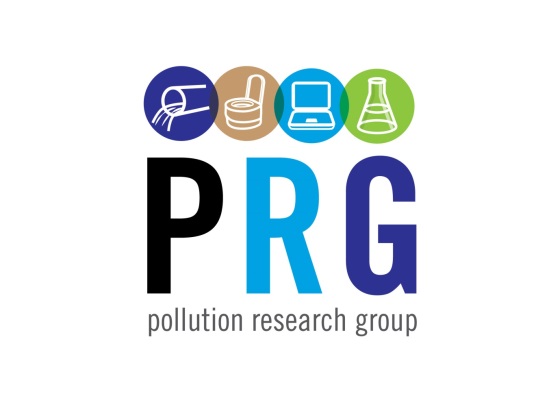 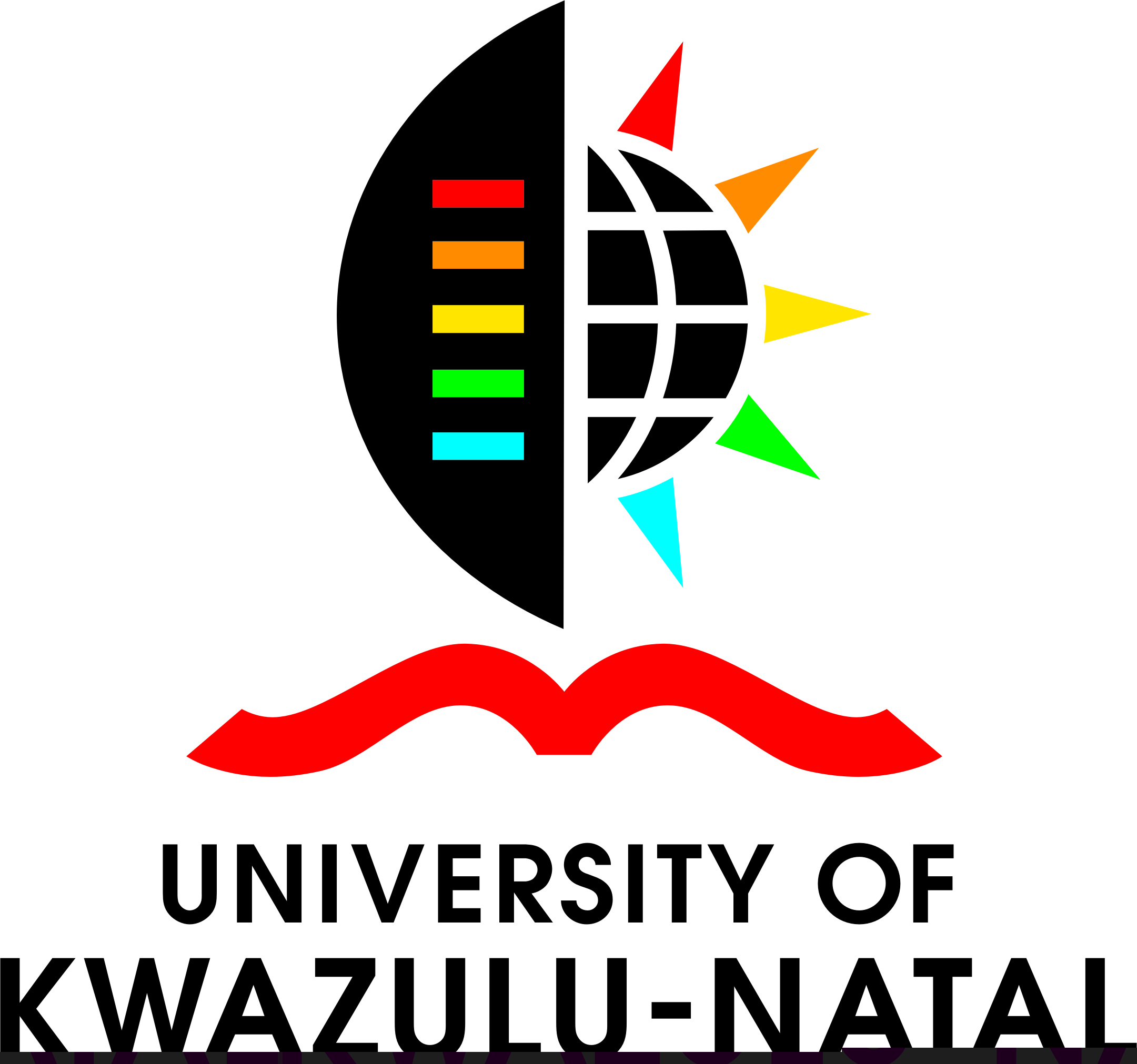 Pollution Research Group
University of KwaZulu-Natal, Durban
South Africa
Support to Sanitation Practitioners
Laboratory and Field Work QuestinnaireFirst edition: November 2013Revised: October 2014Second revision: September 2015Third revision: October 2015 (addition of need for photos of samples)Laboratory and Field Work requirementsPlease use this questionnaire as a guideline for informing us of your laboratory and field work requirements. Any additional information can be sent as an attached document, or inserted at the end of the questionnaire. Where information is not applicable, please cross out that section. NB: If analysing faecal sludge, please provide photographs of your samples on a spade or flat surface so that we have an indication of the dryness of the sample.Section 1: Organisation detailsAim of visit?Section 2: Visit to PRG facilitiesPlease provide details of medical insurance if applicable:Please provide details of an emergency contact person:Section 3: Laboratory Requirements(please see laboratory manual for a list of equipment which is in the laboratory, the tests which can be carried out, and the health and safety requirements).Laboratory experience of people wishing to make use of the PRG labs and equipment:Will you be based at the PRG Laboratory only, or also at the Newlands Mashu Research Facility?Will you be bringing laboratory equipment? If so, please indicate the make, model, dimensions and purpose and the requirements in terms of water, gas, chemicals, extraction etc. Please attach a photograph of the equipment.Will you require sampling to be undertaken? If so please provide details such as type and source of samples (e.g. faecal sludge from schools, UDDTs etc.), the quantity required and the frequency of collection.Do you have access to a vehicle while at the PRG, or will you require transport assistance?Please indicate what type of PPE you will bring with you and what you require us to source (in general, we request that you bring your own lab coat and safety shoes, and we will provide consumables such as gloves and masks).Section 4: Field Work RequirementsWill you be bringing equipment or prototypes for field work? If so, please indicate the make, model, dimensions and purpose and the requirements in terms of water, power, gas, chemicals, extraction etc. Please attach a photograph of the equipment.Please indicate if you have any other special requirements?Section 5:  Outline of experimental planPlease outline the aim of your laboratory and / or field work and/or attach an experimental programme.Name of organisation:Address:Address:Address:Contact person:Department:Position held:Email address:Title of ProjectTitle of ProjectTitle of ProjectHas there been any recent outbreaks of contagious diseases (e.g. typhoid, cholera etc.). Please provide details.Has there been any recent outbreaks of contagious diseases (e.g. typhoid, cholera etc.). Please provide details.Has there been any recent outbreaks of contagious diseases (e.g. typhoid, cholera etc.). Please provide details.Has there been any recent outbreaks of contagious diseases (e.g. typhoid, cholera etc.). Please provide details.Has there been any recent outbreaks of contagious diseases (e.g. typhoid, cholera etc.). Please provide details.Dates of proposed visitDurationNumber of peopleNamePositionEmailNameMedical insurance detailsResearcherName of contactRelationshipContact numberMake and modelPurposeRequirementsDimensionsType of sampleSourceQuantityFrequency Make and modelPurposeRequirementsDimensions